PRAVIDLA TURNAJE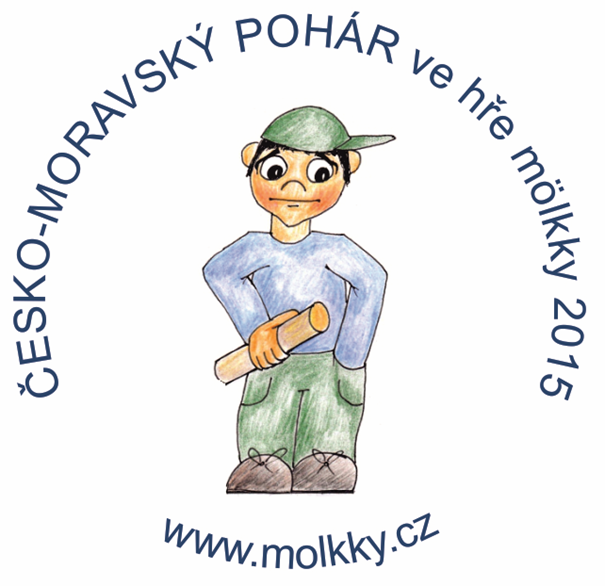 VI. JARNÍ ZLATÁ ZRUČSKÁ MÖLKKA18. května 2019Místo konání:	tenisové dvorce TJ Jiskra Zruč nad Sázavou, ul. Dvouletky 1031 Termín konání:	18. května 2019Organizační výbor:	ředitel turnaje	Radim Freisler						vrchní rozhodčí 	Leoš Fiala  777 922 395					členové OV 		Mária Fialová, Martin Kadlec, Josef Vrzáček 	Přihlášky:	prostřednictvím přihláškového systému na www.molkky.cz, na e-mailové		adrese zazrucveselejsi@seznam.cz , SMS zprávou na tel. č. 777 922 395		nejpozději do pátku 10. 5. 2019 24:00. 					Přihlášky musí obsahovat název týmu, jména a data narození hráčů, 	e-mailovou adresu a mobilní telefon kapitána družstva.	V turnaji může startovat max. 40 družstev, přednost mají dříve přihlášení. Časový program:	neděle 12. 5. 11:00	losování – bude zveřejněno na internetu a rozesláno 					mailem všem účastníkům soutěže	sobota 18. 5.	  8:30 –  9:30 	prezentace, výdej startovních čísel 					  9:45		slavnostní zahájení							10:00 – 14:00	zápasy ve skupinách  							14:00		zahájení play off a poslední šance  					17:00		finále									17:30		vyhlášení výsledků	 Platba startovného:	při prezentaci 150 Kč za hráče, mládež do 16 let a důchodci 100 Kč, 	účastníci obdrží startovní číslo a poukázku na 50,- Kč do MölkkabaruHrací sady:	oficiální hrací sady firmy TacticHřiště:	16 drah, povrch antuka a umělá tráva, rozměr 4,10 x 11 m, odhoz „mölkkari“ je vymezen, vzdálenost odhodu 3,5 mDružstvo: 	tvoří 3 hráči a jeden nepovinný náhradníkCeny:	Nejlepších 10 družstev obdrží medaile. Dále budou odměněni finalisté turnaje „Poslední šance“, nejstarší a nejmladší účastníci a vítězové doplňkových soutěží. Vítěz turnaje obdrží putovní Jarní zlatou zručskou mölkku. Českým týmům budou započítány body podle pravidel ČMP. Hra:	Hraje se podle pravidel hry mölkky vydaných I.M.O. Přešlapy nejsou povoleny! Při prvním přešlapu se body daného hráče nezapočítají, při opakovaném přešlapu pokles týmu v dané hře na 25 bodů (má-li tým 37 bodů a více) nebo 0 bodů (má-li tým méně než 37 bodů). Pokud tým nenastoupí ke hře do 5 min. od vyhlášení, může být diskvalifikován. Časový limit na zápasy ve skupinách je stanoven 30 minut. Pořadatel si vyhrazuje právo po uplynutí této doby jednotlivé zápasy vhodnou formou zkrátit. Všichni hráči musí mít při hře připevněná startovní čísla.Pravidla hodu:	Hází se z prostoru za mölkkari spodním obloukem, technika hodu je libovolná. Přešlap je, pokud hráč vstoupí na mölkkari nebo opustí prostor pro odhod směrem dopředu nebo do strany. Po přistoupení k mölkkari má hráč na hod 30 sekund, včetně porady s ostatními členy týmu.Hrací systém:	V první části turnaje budou družstva rozdělena do osmi pětičlenných skupin, ve kterých se střetnou každé s každým na dvě sady do 50 bodů. Na čísla 1 ve skupinách bude nalosováno prvních osm přihlášených družstev z průběžného pořadí ČMP po 2 turnajích. Pořadatel si vyhrazuje právo další účastníky při losování rozdělit do „losovacích košů“.	         Za výhru 2:0 získává vítěz 2 a poražený 0 bodů, při stavu 1:1 získává každé družstvo 1 bod. O pořadí rozhoduje a) počet bodů (výher), b) celkové skóre (dosažené body družstva), c) dodatková sada. 		                 První tři družstva z každé skupiny postupují do „Play off“ o všechna umístění, ostatní hrají turnaj „Poslední šance“. Všechny zápasy play off i poslední šance se hrají na dvě vítězné sady. Finále na 3 vítězné sady. V případné rozhodující sadě začíná tým s lepším skóre z prvních dvou (čtyř) sad. Pouze v předkole play off začíná tým umístěný na 2. místě.     Při jiném počtu družstev než 40 může být hrací systém pozměněn.Rozhodčí:	Týmy si hru rozhodují samy, pouze v případě sporů se obrací kapitáni týmů na vrchního rozhodčího turnaje. Rozhodčí řídí pouze finále.Výsledky:	Evidují je po dohodě kapitáni týmů. Po skončení každého zápasu kapitán vítězného týmu odevzdá zápis vrchnímu rozhodčímu.Protesty:	Je možné jej vznést do pěti minut od ukončení hry za poplatek 200 Kč. Poplatek se platí organizačnímu výboru turnaje a je nevratný. O protestu rozhoduje do 20 minut organizační výbor a jeho rozhodnutí je konečné.Sladká mölkka:	Soutěž o nejlepší „cukrářský“ výrobek na téma „mölkky“. Výrobky do soutěže přijímá organizační výbor turnaje 18. 5. 2019 do 12:00 hodin. Mölkka foto:	Oceněna bude nejlepší fotografie z turnaje, která bude na mailovou adresu zazrucveselejsi@seznam.cz doručena nejpozději do 18. 5. 2019, 24:00.Vítězové turnaje:	2014 	13. mölkka – Michal Antoš, Josef Buzek, Leoš Školoud 		nejlepší zručský tým  		Winners 				– Jan Procházka, Jaroslav Beznoska ml., Zdeněk Pecha			mölkka foto		Josef Tůma	2015 	Opava mölkky team 	– František Pavlíček, Jan Pavelek, 		Daniel Kubela		nejlepší zručský tým		Za Zruč veselejší 			– Martin Kadlec, Monika Pěnkavová, Mária Fialová			mölkka foto		Monika Pěnkavová				sladká mölkka	 	Mária Fialová	2016 	Proradost 	– Josef Buzek, Markéta Buzková, 			Alena Kaltounková, Jaroslav Šmídek		nejlepší zručský tým		Pallasit 				– Petr Felis, Miroslav Farkač, Michaela Náhlovská			mölkka foto		Karel Trsek					sladká mölkka	 	Markéta Buzková	2017 	Tomira	– Antonín Kotrla, Pavel Tisovský, Radek Král		nejlepší zručský tým		Za Zruč veselejší D			– Zdeněk Sečka, Karel Čapek, František Matějka			mölkka foto		Leoš Fiala	2018 	Proradost	– Josef Buzek, Markéta Buzková, 			Alena Kaltounková, Jaroslav Šmídek		nejlepší zručský tým		My to vypijem			– Jan Doubrava, Luboš Kružík, Patrik Janda				mölkka foto		Pavel Mácha					          www.zazrucveselejsi.cz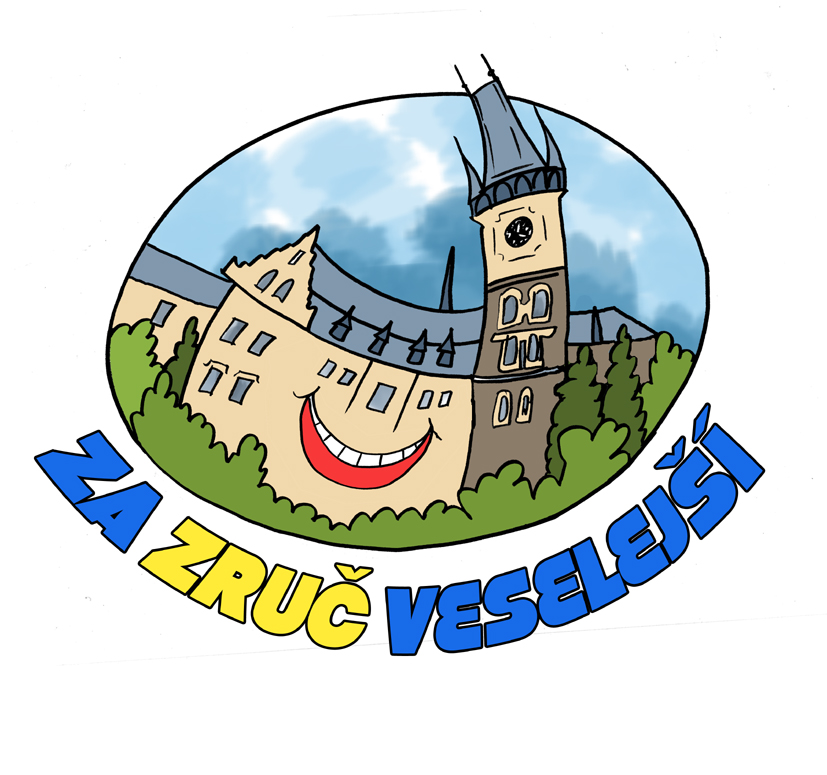 VI.  JARNÍ  ZLATÁ  ZRUČSKÁ  MÖLKKA  18. 5. 2019                   JE  PODPOROVÁNA  MĚSTEM ZRUČ NAD SÁZAVOU